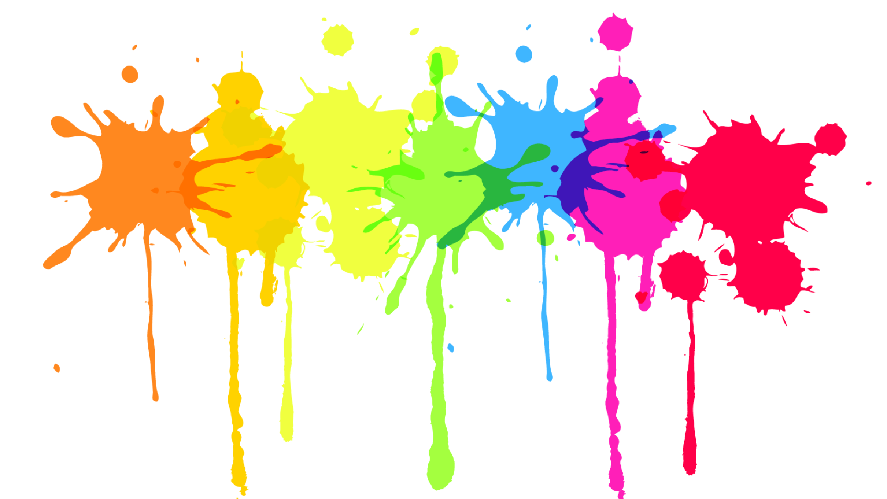 ARTEESCOLA: C.E.M.E RECANTO DA CRIANÇA / C.E.I TIA ROSE / C.E.M.E GENTE PEQUENAPROFESSORA REGENTE: DENISE COSTA LECHINESKITURMA: PRÉ I E PRÉ IITURNO: MATUTINODATA: 16 DE JULHOATIVIDADES REMOTASATIVIDADES NÃO PRESENCIAIS (2 HORAS DE ATIVIDADE)QUINTA-FEIRA: 		OI TURMA, A ATIVIDADE DE HOJE SERÁ CRIAR ANIMAIS COM AS PALMAS DAS MÃOS. PARA ISSO IREMOS UTILIZAR TINTA GUACHE DAS CORES QUE VOCÊS ESCOLHEREM... ENTÃO DEVEM PINTAR AS MÃOS OU APENAS OS DEDOS COM A TINTA E CARIMBAR EM UMA FOLHA, DANDO ORIGEM A DESENHOS DE ANIMAIS!PODE SEGUIR OS EXEMPLOS ABAIXO OU ENTÃO SER MAIS CRIATIVOS E CRIAR ALGO MAIS LEGAL. EXEMPLOS DE ATIVIDADES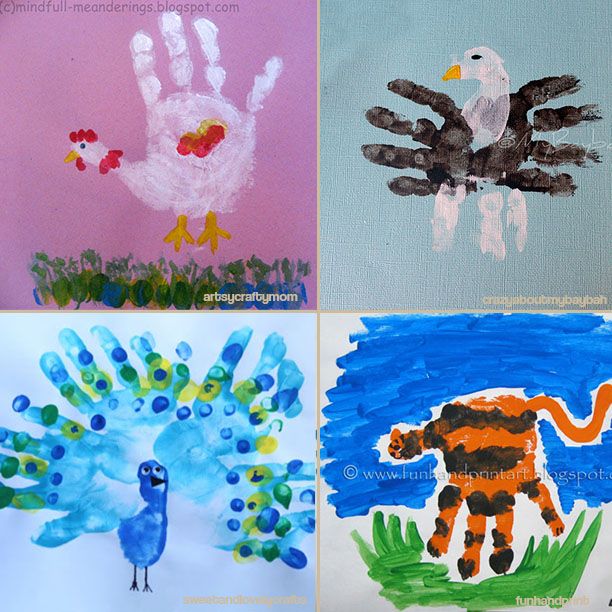 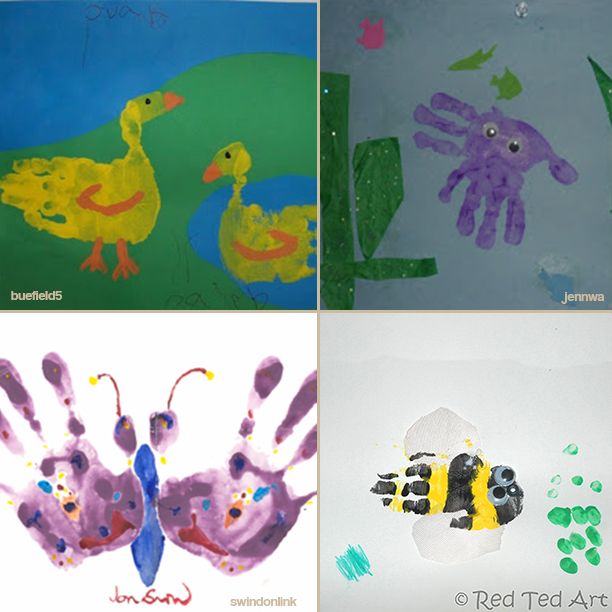 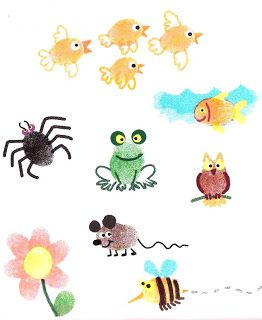 